Fiche C :« Le vocabulaire de la Bande-dessinée » Identifie les différents éléments d’une bande-dessinée et entoure-le de la bonne couleur.		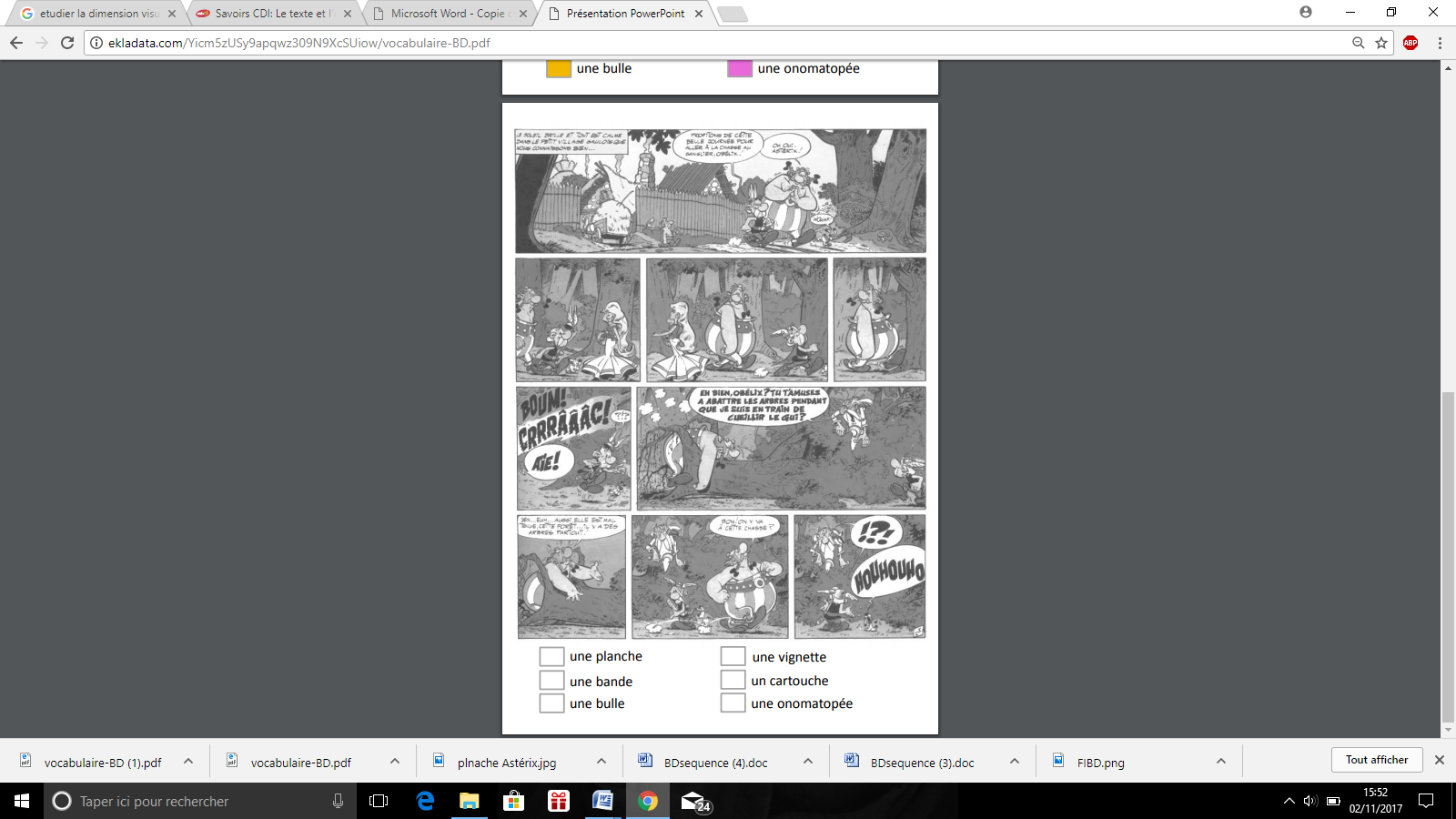 